Note to PartnerPlease update fields highlighted in red in advance of sending to your network, including URL links to dedicated Sprintax landing pages.Subject: It’s time to prepare your US tax documentsSecondary subject: Important information about your US tax obligationsHi <first name>,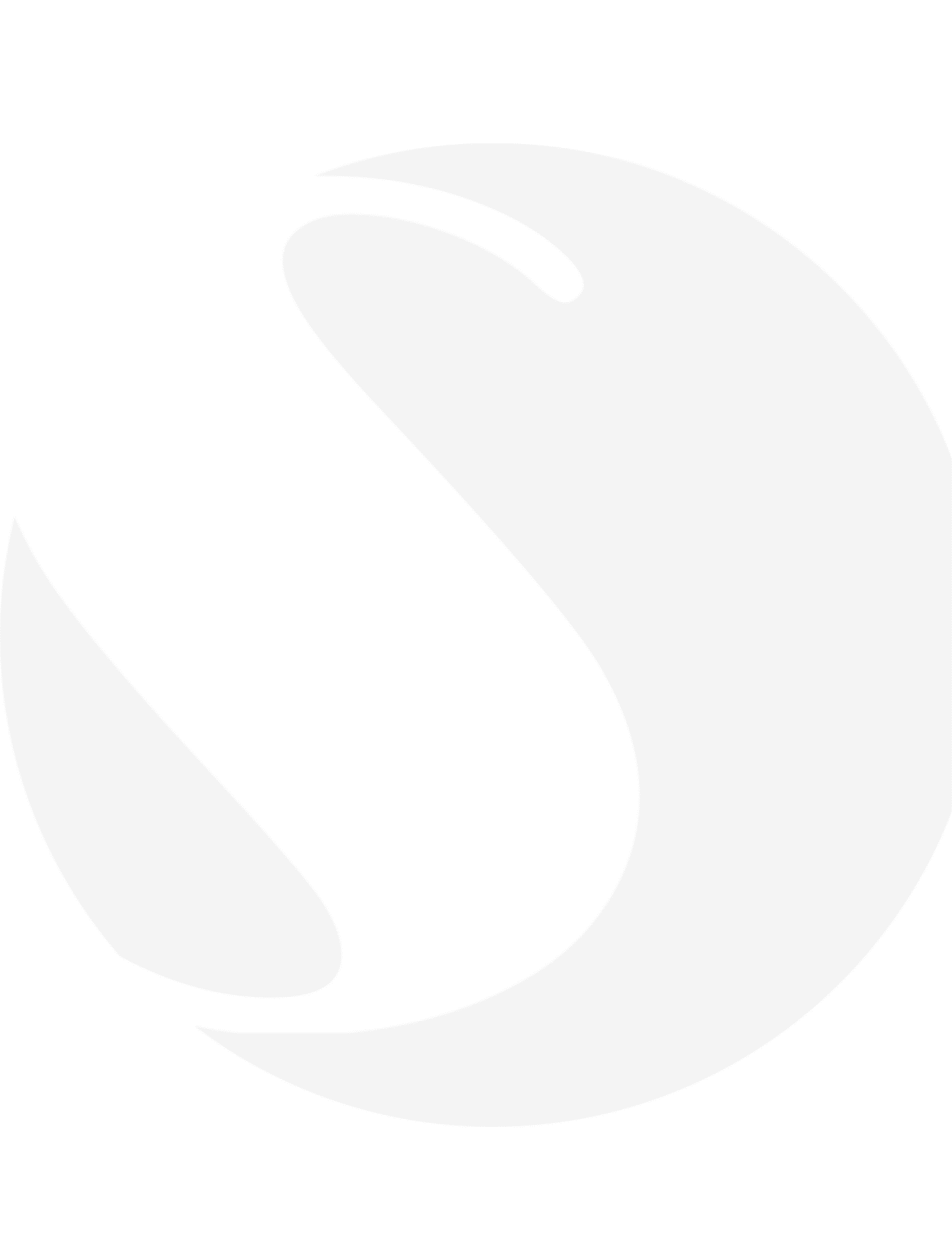 Every nonresident who lived, worked or studied in the US in 2019 is required to file tax documents with the IRS before the 15 July tax deadline.It’s the law. And by not filing you risk incurring fines and penalties. You may also jeopardize your future US visa applications.In short, if you earned an income while in the US as a nonresident (for example as an international student or J-1 participant), you will be required to file a tax return. Meanwhile, if you did not earn an income, you should file a form 8843.PARTNER NAME has partnered with Sprintax <Add your unique URL here> to help you prepare your US tax documents easily online.Sprintax is the only online Federal and State tax preparation software for nonresidents in the US and the nonresident partner of choice for TurboTax.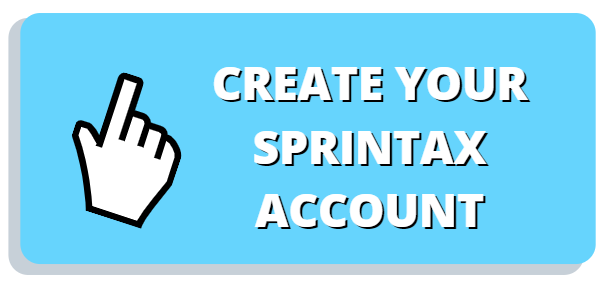 What’s Sprintax?When you set up your Sprintax account <Add your unique URL here> you can:•	Save time and stress•	Prepare a compliant US tax return or form 8843•	Claim your maximum tax refund What’s more, the Sprintax Live Chat team are available 24/7 to answer your US tax questions.Prepare your US tax documents now <Add your unique URL here>All the best, <PARTNER NAME>